The Rob Cunningham Foundation Scholarship Application 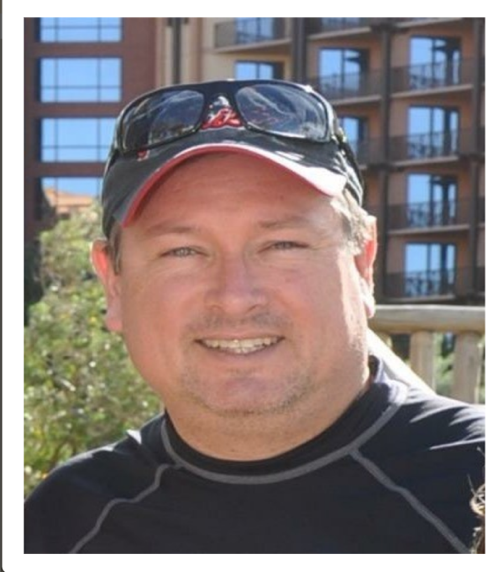 Scholarship Description Rob Cunningham was committed to being a “Man for Others,” a belief instilled in him since attending Boston College High School. He dedicated himself to making the Commonwealth of Massachusetts a better place. He played an active role in politics, whose talents contributed to countless victories around the South Shore and Cape Cod. Rob served as Executive Director of the Massachusetts Republican Party and went on to serve as the Commonwealth's Director of Unemployment Assistance, where he brought a positive, reform-oriented leadership, and an agenda aimed at efficient solutions for improvement. Along the way, Rob touched so many with his humor, wit, remarkable talents and unflappable nature. Most importantly, Rob was a family man, who loved his wife, Jen, took many family trips (especially to his favorite place: Disney World), and was a great dad to his daughter, Casey, and his young son, Robbie. Rob was an Eagle Scout and spent many hours volunteering for the Boy Scouts and Cub Scouts, hoping to be an impetus for positive change in Massachusetts in both simple ways and more complex.The Rob Cunningham Foundation and Cunningham Family want to honor his memory by giving this scholarship(s) to those students who have already found ways to give back through their schools, communities, churches, or charities. It is not a need-based scholarship, and not necessarily given to the student with the highest grades, but will be awarded based on recommendations from teachers, counselors, church leaders, and civic leaders, combined with grades and an essay. We will start accepting applications in February of each year. Applications must be postmarked no later than April 1st.  Award recipients will be notified in May. Scholarship awards may vary. Scholarship funds will be sent directly to the schools.  We hope Rob’s legacy will continue to encourage future leaders of our communities and neighborhoods. Scholarship Guidelines and Eligibility Criteria To be eligible for a scholarship, the student must: Be a student who will be enrolling full time in the fall at an accredited institution of learning or an accredited technical school; or a student currently enrolled full time at an accredited institution of higher learning or an accredited technical school. Maintain a cumulative GPA of 2.5 or better (official transcript required). Demonstrate a future plan to “give back” to his or her community, church, or school in 2019/2020. This will be determined through a 500 word essay and at least two (2) recommendations from school, church and/or civic leaders. The topic of the essay is “Why will giving my future time and talent to my church, school and/or community be an important part of my life?” Be a resident of Massachusetts.Agree, along with his or her parent, to allow the use of their name and likeness for the purpose(s) of notifying the public of the award and/or fundraising purposes. Scholarship Application Process Applying student must complete the provided Rob Cunningham Foundation Scholarship Application. The student applicant will submit a 500 word essay on the following topic: “Why will giving my future time and talent to my church, school and/or community be an important part of my life?” The essay must be typewritten, minimum 12 point font, and have a cover page that indicates student’s name, address, and phone number. The essay must be the student’s original work and all essays submitted become the property of The Rob Cunningham Foundation. The student applicant must submit at least two (2) recommendations from their school, church and/or civic leaders using the provided recommendation forms.  The student applicant must submit an official transcript.  The application and supporting documentation must be mailed in its entirety, to: The Rob Cunningham FoundationC/O Scholarship Committee4 Gallagher Dr.Plymouth, MA 02360Application, essay and recommendations must be postmarked no later than April 1st, 2019. The scholarship award winners will be notified in May.The Rob Cunningham Foundation Scholarship Application Directions: Please complete all items below.  Please print clearly.  Application, essay and recommendations must be postmarked no later than April 1st, 2019. The application and supporting documentation must be mailed in its entirety, to: The Rob Cunningham Foundationc/o Scholarship Committee4 Gallagher Dr.Plymouth, MA 02360Personal Information: First Name: _______________________________      Last Name: ______________________________________Home / Mailing Address: _______________________________________________________________________City: _______________________Country: _____________State: __________________ Zip code: ____________ Home Phone: _______________________________   Cell Phone: ______________________________________Student’s Email: ______________________________________________________________________________Parent’s Email: _______________________________________________________________________________Educational Information: Current School: ______________________________________________________ Graduation Year: __________Current School Address: _______________________________________________________________________City: _______________________Country: _____________State: __________________ Zip code: ____________ Cumulative GPA: ___________________ (official transcript required)I plan to use this scholarship money to attend:  Name of accredited institution or technical school _____________________________________________________________________________________________________________________________________________Address: ____________________________________________________________________________________City: _______________________Country: _____________State: __________________ Zip code: ____________ Student ID (if available) _____________________Extracurricular and Community Activities or attach resume: Organization/Activity 	Roles and Responsibilities _________________________	        _______________________________________________________        _______________________________________________________        ________________________________________________________________________________	        _______________________________________________________        _______________________________________________________        ________________________________________________________________________________	        _______________________________________________________        _______________________________________________________        _______________________________________________________If space is needed for more activities, please submit on additional sheet of paper along with this application. Honors and Awards: Award/Honor: ____________________________________________________ Date: ______________________ Award/Honor: ____________________________________________________ Date: ______________________ Award/Honor: ____________________________________________________ Date: ______________________ If space is needed for more honors and awards, please submit on additional sheet of paper along with this application. Essay:  The student applicant will submit a 500 word essay on the following topic: “Why will giving my time and talent to my church, school and/or community be an important part of the next year of my life?” The essay must be typewritten, minimum 12 point font, and have a cover page that indicates student’s name, address, and phone number. The essay must be the student’s original work and all essays submitted become the property of The Rob Cunningham Foundation Scholarship. Recommendations: The student applicant must submit at least two (2) recommendations from their school, church and/or civic leaders using the provided recommendation forms (see attached form).Signatures: I attest that the above information recorded is accurate and complete to the best of my knowledge and that the attached essay is entirely my own work.  I also agree to allow the Rob Cunningham Foundation to use my name, essay and likeness for press and fundraising purposes. Student’s Signature: _______________________________________________________________ Date: _______________________ Parent or Guardian Signature: _______________________________________________________________ Date: _______________________ The Rob Cunningham Foundation Recommendation FormThe student applicant for this scholarship must submit at least two (2) recommendations from their school, church and/or civic leaders using this recommendation form. Student’s Information: First Name: _____________________________      Last Name: _________________________________ Home Address: _______________________________________________________________________ City: ______________________________ State: ______________ Zip code: _____________________ Teacher/Leader’s Recommendation: How long have you known this student?  ____________________ What has been your association with this student? _______________________________________________________________________________________________________________________________________________________________________________________________________________________________________________________________________________________________________________________________________________________________________________________________________________________________________________________________________ `Why do you believe this student is a good candidate for The Rob Cunningham Foundation Scholarship, a scholarship given to students who demonstrate a clear understanding of the importance of “giving back” to his or her community, church, or school? ______________________________________________________________________________________________________________________________________________________________________________________________________________________________________________________________________________________________________________________________________________________________________________________________________________________________________________________________________________________________________________________________________________________________________________________________________________________________________________________________________________________________________________________________________________________________________________________________________________________________________________________________________________________________________________________________________________Use additional sheet of paper, if necessary. Teacher/Leader’s Name: _______________________________________________________________________Teacher/Leader’s Position: _____________________________________________________________________Name and Address of Organization: ____________________________________________________________________________________________________________________________________________________________________________________________________________________________________________________Phone Number: ____________________________ Email: ____________________________________________Teacher/Leader’s Signature: ____________________________________   Date: __________________________	The Rob Cunningham Foundation Scholarship Application Teacher/Leader Recommendation Form The student applicant for this scholarship must submit at least two (2) recommendations from their school, church, and civic leaders using this recommendation form.Student’s Information: First Name: ____________________________________ Last Name: ____________________________________Home Address: _______________________________________________________________________________City: ______________________________ State: ______________________ Zip code: _____________________ Teacher/Leader’s Recommendation: How long have you known this student?  __________________________________________________________What has been your association with this student? _______________________________________________________________________________________________________________________________________________________________________________________________________________________________________________________________________________________________________________________________________________________________________________________________________________________________________________________________________ Why do you believe this student is a good candidate for The Rob Cunningham Foundation Scholarship, a scholarship given to students who demonstrate a clear understanding of the importance of “giving back” to his or her community, church, or school? _______________________________________________________________________________________________________________________________________________________________________________________________________________________________________________________________________________________________________________________________________________________________________________________________________________________________________________________________________________________________________________________________________________________________________________________________________________________________________________________________________________________________________________________________________________________________________________________________________________________________________________________________________________________________________________________________________________________________________________________________________________________________________________________________________________________________________________________________________________________________________________________________________________________________Use additional sheet of paper, if necessary. Teacher/Leader’s Name: _______________________________________________________________________ Teacher/Leader’s Position: _____________________________________________________________________Name and Address of Organization: ____________________________________________________________________________________________________________________________________________________________________________________________________________________________________________________Phone Number: ____________________________ Email: ____________________________________________Teacher/Leader’s Signature: ____________________________________   Date: __________________________